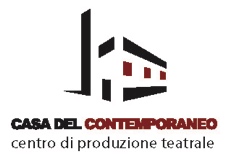 Voci e altri invisibiliSeconda edizionein collaborazione con Museo Madre Fondazione Donnaregina per le arti contemporanee, Casa Morra e Museo Nitsch Fondazione Morra, e progetto Stanze.ASSOLI DI SCIENZA27>28 novembreGenetica e medicina LOTTERIA NUCLEAREdi Francesco FeolaRegia di Carlo Bellamiocon Enzo Musicò22>23 gennaioBiomateriali e CyborgNANOMETAMORFOSIdi Francesco FeolaRegia di Carlo Bellamiocon Enzo Musicò19>20 febbraioScienza e societàRELATIVITA' . LA RIVOLUZIONEdi e con Federico Benuzzi
2>3 aprileScienza deliberataTOLEMAICI E COPERNICANIdi e con Massimo RuccioLABORATORISCRITTURA E VISSUTO PERSONALEA cura di Enzo Moscatoin collaborazione con i collaboratori storici; Carlo Guitto, Cristina Donadio, Giuseppe Affinito ed altridal 28 febbraio al 2 marzoSOTTRAZIONI E ADDIZIONILaboratorio a cura di Deflorian TaglairiniDal 16 al 29 aprileCantiere:COMBATTIMENTO DI TANCREDI E CLORINDA, CON UNA T A cura di Chiara Mallozzi e Benedetto Sicca In collaborazione con Interno 5